                                                                                  ПРОЕКТ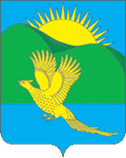 ДУМАПАРТИЗАНСКОГО МУНИЦИПАЛЬНОГО РАЙОНАПРИМОРСКОГО КРАЯРЕШЕНИЕсело Владимиро-Александровское_._.2021                                                       		                                № ___ С целью приведения муниципального правового акта в соответствие с требованиями Земельного и Градостроительного кодексов Российской Федерации, в соответствии с Федеральным законом от 06.10.2003 № 131-ФЗ «Об общих принципах организации местного самоуправления в Российской Федерации», руководствуясь статьями 19, 30 Устава Партизанского муниципального районаРЕШИЛА:1. Принять муниципальный правовой акт «О внесении изменений в приложение № 5 муниципального правого акта от 27 июля 2018 года              № 439-МПА «О внесении изменений в Правила землепользования и застройки Новолитовского сельского поселения Партизанского муниципального района Приморского края», принятого решением Думы Партизанского муниципального района от 27.07.2018 № 439» (прилагается).2. Направить муниципальный правовой акт главе Партизанского муниципального района для подписания и официального опубликования.3. Настоящее решение вступает в силу со дня его принятия. Председатель Думы                                                                        А.В. АрсентьевПРОЕКТМУНИЦИПАЛЬНЫЙ ПРАВОВОЙ АКТО внесении изменений в приложение № 5 муниципального правого акта от 27 июля 2018 года № 439-МПА «О внесении изменений в Правила землепользования и застройки Новолитовского сельского поселения Партизанского муниципального района», принятого решением Думы Партизанского муниципального района от 27.07.2018 № 439В приложение № 5 муниципального правового акта от 27 июля 2018 года № 439-МПА «О внесении изменений в Правила землепользования и застройки Новолитовского сельского поселения Партизанского муниципального района Приморского края», принятого решением Думы Партизанского муниципального района от 27.07.2018 № 439», внести следующие изменения:В таблицу «Условно разрешенные виды использования» раздела «Р2 Зона охраны природных территорий» статьи 6.5. «Рекреационные зоны» включить дополнительные строки следующего содержания: 2. Настоящий правовой акт вступает в силу с момента его официального опубликования.Глава Партизанского муниципального района                               Л.В. Хамхоев_ ________ 2021 года№ _-МПА О внесении изменений в приложение № 5 муниципального правого акта от 27 июля 2018 года № 439-МПА «О внесении изменений в Правила землепользования и застройки Новолитовского сельского поселения Партизанского муниципального района Приморского края»Принят решениемДумы Партизанскогомуниципального района от _._.2021 № __Наименование вида разрешённого использования земельного участкаОписание вида разрешённого использования земельного участкаКод вида разрешённого использования земельного участкаЗона1234МагазиныРазмещение объектов капитального строительства, предназначенных для продажи товаров, торговая площадь которых составляет до 5000 кв. м4.4Р2Отдых (рекреация)Обустройство мест для занятия спортом, физической культурой, пешими или верховыми прогулками, отдыха и туризма, наблюдения за природой, пикников, охоты, рыбалки и иной деятельности; создание и уход за городскими лесами, скверами, прудами, озерами, водохранилищами, пляжами, а также обустройство мест отдыха в них. Содержание данного вида разрешенного использования включает в себя содержание видов разрешенного использования с кодами 5.1 - 5.5 5.0Р2